MADONAS NOVADA PAŠVALDĪBA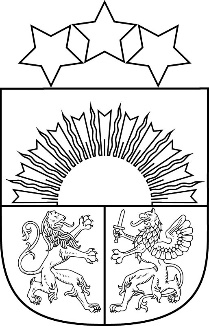 Reģ. Nr. Saieta laukums 1, Madona, Madonas novads, LV-4801 t. , e-pasts: pasts@madona.lv APSTIPRINĀTIar Madonas novada pašvaldības domes 2022. gada 17. oktobra lēmumu Nr. 682 (protokols Nr. 23, 21. p.)Madonas novada pašvaldības saistošie noteikumi Nr. 39Par valsts nodevas atvieglojumu bāriņtiesas sniegtajam pakalpojumam Madonas novadāMadonā, 2022. gada 17. oktobrīIzdoti saskaņā ar Bāriņtiesu likuma 79. panta otro daļu1. Saistošie noteikumi (turpmāk – noteikumi) nosaka atvieglojumus valsts nodevai par bāriņtiesas sniegto pakalpojumu Madonas novadā.2. Madonas novada bāriņtiesas pakalpojumam par mantojuma saraksta sastādīšanu, ja mantojums tiek pieņemts nepilngadīgā vārdā, 2.1. trūcīgām ģimenēm piemērojams valsts nodevas atvieglojums 90% apmērā no nodevas apmēra;2.2. maznodrošinātām ģimenēm piemērojams valsts nodevas atvieglojums 80% apmērā no nodevas apmēra;2.3. pārējām ģimenēm piemērojams valsts nodevas atvieglojums 70% apmērā no nodevas apmēra.3. Noteikumos paredzēto valsts nodevas atvieglojumu piemēro Madonas novada bāriņtiesa.4. Madonas novada bāriņtiesas pieņemto lēmumu par valsts nodevas atvieglojuma piemērošanu var apstrīdēt Madonas novada pašvaldības Administratīvo aktu strīdu komisijā Administratīvā procesa likuma noteiktajā kārtībā.5. Noteikumi stājas spēkā nākamajā dienā pēc to publicēšanas oficiālajā izdevumā "Latvijas Vēstnesis".Domes priekšsēdētājs			                  	     A. Lungevičs